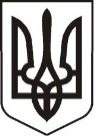 У К Р А Ї Н АЛ У Г А Н С Ь К А    О Б Л А С Т ЬП О П А С Н Я Н С Ь К А    М І С Ь К А    Р А Д А Ш О С Т О Г О   С К Л И К А Н Н ЯРОЗПОРЯДЖЕННЯміського  голови     «11» квітня 2019 р.	                    м. Попасна                             № 02-02/74                   Про нагородження медаллю«За заслуги перед громадою»Сухомліна В.А.     З нагоди відзначення 80-річного ювілею, враховуючи вагомий особистий внесок у розвиток культури в місті Попасна, багаторічну плідну працю, високий професіоналізм, активну життєву позицію і громадську діяльність, згідно з Міською цільовою Програмою відзначення державних, міських, професійних свят, ювілейних дат, заохочення за заслуги перед територіальною громадою м. Попасна на 2019 рік, затвердженою рішенням сесії від 21.12.2018 року №101/3, керуючись п.20 ч.4 ст. 42 Закону України «Про місцеве самоврядування в Україні»:1. Нагородити керівника народного хору ветеранів Сухомліна В.А. відзнакою  «За заслуги перед громадою» (додаток).2. Контроль за виконанням даного розпорядження покласти на заступника міського голови Гапотченко І.В.                     Міський голова                                                              Ю.І. Онищенко                                          Лошатецький, 2 05 65Додаток  до розпорядження міського голови від 11.04.2019 № 02-02/74СПИСОКна вручення відзнаки «ЗА ЗАСЛУГИ ПЕРЕД ГРОМАДОЮ»1. Сухомлін Віктор Андрійович - № 170.    Керуючий справами                                                            Л.А. Кулік